Accreditation Centre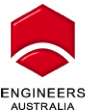 Table of Programs for AccreditationEducation Provider:<Insert name of Education Provider here>Faculty/School:<Insert title of Faculty/School>Review Type:<General Review, Special Review>Date Submitted:<Insert date sent to Accreditation Centre>Last Amended:<Insert date that this table was last amended>NEW PROGRAMS SUBMITTED FOR INITIAL ACCREDITATIONNEW PROGRAMS SUBMITTED FOR INITIAL ACCREDITATIONNEW PROGRAMS SUBMITTED FOR INITIAL ACCREDITATIONNEW PROGRAMS SUBMITTED FOR INITIAL ACCREDITATIONNEW PROGRAMS SUBMITTED FOR INITIAL ACCREDITATIONNEW PROGRAMS SUBMITTED FOR INITIAL ACCREDITATIONNEW PROGRAMS SUBMITTED FOR INITIAL ACCREDITATIONNEW PROGRAMS SUBMITTED FOR INITIAL ACCREDITATIONNEW PROGRAMS SUBMITTED FOR INITIAL ACCREDITATIONFull title of ProgramFull title of degree(s) to be awarded on completion of programAbbreviation of degree(s) titleCampus of deliveryProgram duration –FTE years/ semestersDate of academic approvalLevel of accred. soughtStart date of EA accred. Start date of first student cohortBachelor of Engineering (XXXX)CONTINUING PROGRAMS SUBMITTED FOR REACCREDITATIONCONTINUING PROGRAMS SUBMITTED FOR REACCREDITATIONCONTINUING PROGRAMS SUBMITTED FOR REACCREDITATIONCONTINUING PROGRAMS SUBMITTED FOR REACCREDITATIONCONTINUING PROGRAMS SUBMITTED FOR REACCREDITATIONCONTINUING PROGRAMS SUBMITTED FOR REACCREDITATIONCONTINUING PROGRAMS SUBMITTED FOR REACCREDITATIONCONTINUING PROGRAMS SUBMITTED FOR REACCREDITATIONCONTINUING PROGRAMS SUBMITTED FOR REACCREDITATIONFull title of ProgramFull title of degree(s) to be awarded on completion of programAbbreviation of degree(s) titleCampus of deliveryProgram duration –FTE years/ semestersCurrent accred. statusLevel of accred. soughtStart date of EA accred. Start date of first student cohortBachelor of Engineering (XXXX)PROGRAMS FOR WHICH ACCREDITATION IS NO LONGER SOUGHTPROGRAMS FOR WHICH ACCREDITATION IS NO LONGER SOUGHTPROGRAMS FOR WHICH ACCREDITATION IS NO LONGER SOUGHTPROGRAMS FOR WHICH ACCREDITATION IS NO LONGER SOUGHTPROGRAMS FOR WHICH ACCREDITATION IS NO LONGER SOUGHTPROGRAMS FOR WHICH ACCREDITATION IS NO LONGER SOUGHTPROGRAMS FOR WHICH ACCREDITATION IS NO LONGER SOUGHTPROGRAMS FOR WHICH ACCREDITATION IS NO LONGER SOUGHTPROGRAMS FOR WHICH ACCREDITATION IS NO LONGER SOUGHTFull title of ProgramFull title of degree(s) to be awarded on completion of programAbbreviation of degree(s) titleCampus of deliveryProgram duration – FTE years/ semesters  Current accred. statusLevel of accred. soughtStart date of EA  accred. Start date of first student cohortBachelor of Engineering (XXXX)SUMMARY OF PERMITTED DUAL DEGREE COMBINATIONSSUMMARY OF PERMITTED DUAL DEGREE COMBINATIONSSUMMARY OF PERMITTED DUAL DEGREE COMBINATIONSSUMMARY OF PERMITTED DUAL DEGREE COMBINATIONSSUMMARY OF PERMITTED DUAL DEGREE COMBINATIONSSUMMARY OF PERMITTED DUAL DEGREE COMBINATIONSSUMMARY OF PERMITTED DUAL DEGREE COMBINATIONSSUMMARY OF PERMITTED DUAL DEGREE COMBINATIONSBABBusBScBCompScBMathLLBBachelor of Engineering (XXXX)√√